الاجتماع التحضيري للمؤتمر العالمي للاتصالات الراديوية
لعام 2019 (WRC-19)جنيف، 28-18  فبراير 2019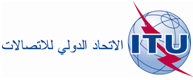 الوثيقة CPM19-2/x-AXX يناير 2019الأصل: بالإنكليزية